R$ 200,00Como é feita a moeda?Com relação à moeda de R$ 1, por exemplo, o núcleo é de aço inoxidável. Os anéis, contudo, são feitos de aço carbono, por fornecedores diferentes.Então, quando as partes chegam à Casa da Moeda, elas são unidas. Em seguida, passam pela cunhagem e são estampadas nas duas faces. Isso tudo acontece, aliás, em frações de segundos. Aliás, é possível produzir 650 moedas por minuto!Questão 1Faça a soma das 4 cédulas de dinheiro e das 2 moedas. Em seguida escreva o valor total de dinheiro na caixa correspondente, depois confira para saber se está certo ou errado.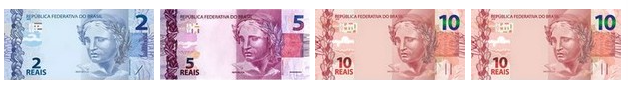 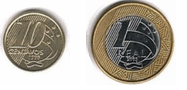 Questão 2	No jornal “Campo Grande News” há uma reportagem sobre um colecionador de moedas e cédulas. Ele apresenta as seguintes informações: Responda, mostrando o cálculo. 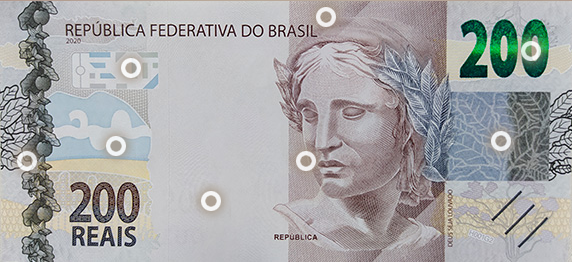 Questão 3MOEDASVocê deve desenhar uma nova coleção de moedas. Todas as moedas devem ser redondas e prateadas, mas de diferentes diâmetros.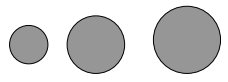 Pesquisadores descobriram que um sistema ideal de moedas deve atender aos seguintes requisitos: - desenhe uma moeda. - a segunda moeda deve ter o dobro do diâmetro da primeira. - a terceira moeda deve ter o triplo do diâmetro da primeira moeda.   - nenhuma moeda pode ter mais de 10 cm de diâmetro, nem menos que 2 cm. Questão 4Eric é um grande fã de skates. Ele vai a uma loja chamada SKATERS para verificar alguns preços. Nesta loja, é possível comprar um skate completo, ou pode-se comprar uma prancha, um jogo de 4 rodinhas, um jogo de 2 eixos e um jogo de acessórios, e montar seu próprio skate. Os preços dos produtos oferecidos por esta loja são:(observação: zed é o nome de uma moeda fictícia.)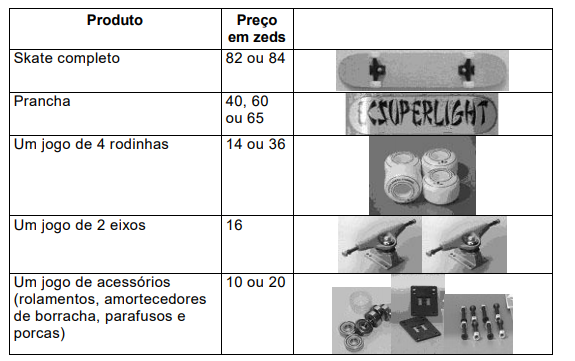 Eric quer montar o seu próprio skate. Nesta loja, qual é o preço mínimo para um skate que ele mesmo pode montar? Mostre os cálculos. Questão 5	Observe o mapa anexo, com países do mundo coloridos de acordo com seus respectivos nomes de moedas (considerando cognatos, traduções e étimo de um mesmo nome). Inclui legenda em língua portuguesa.	Faça uma lista com os nomes das moedas utilizadas na América do Sul. 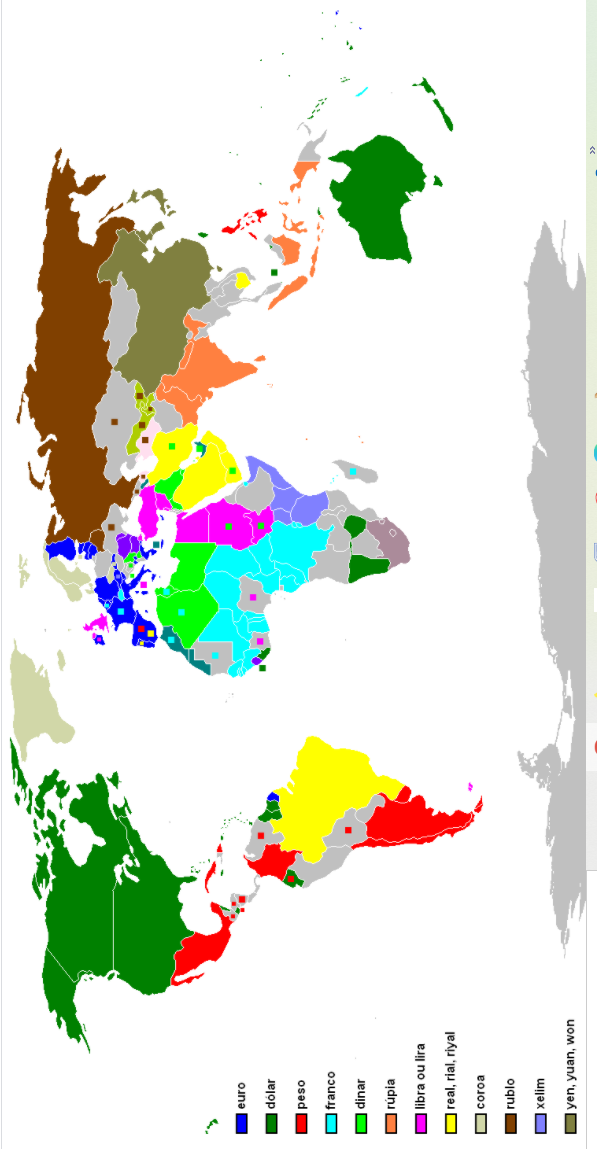 Escreva a sentença matemática. Resposta: a) Quanto custaria hoje um Big Mac, aproximadamente, considerando essa informação? 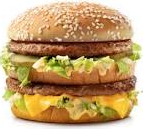 Resposta: CálculosRespostaNomes cognatos das moedas da América do Sul